ДО ГЕНЕРАЛНИОТ СЕКРЕТАРНА ВЛАДАТА НА РЕПУБЛИКА МАКЕДОНИЈА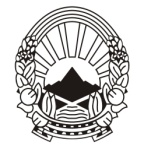 Република МакедонијаМИНИСТЕРСТВО ЗА ЕКОНОМИЈАМ Е М О Р А Н Д У МНАСЛОВ:   ПРЕДЛОГ НА ЗАКОН ЗА    ДОПОЛНУВАЊЕ  НА ЗАКОНОТ ЗА ТРГОВСКИТЕ ДРУШТВАПОТПИС :Министер за економија,                                                     Скопје,    јули 2014 година 1.Осврт по материјалот: Согласно Заклучокот на Владата  на Република Македонија  од  Извадокот од Нацрт-записникот од Шестата седница на Владата на Република Македонија   одржана  07.07.2014 год. т.14, Министерството  за  економија беше задолжено да подготви Предлог на закон за  дополнување на Законот за   трговските друштва со кој  се предвидува  зголемувањето  или регулирањето на висината на платите  на вработените во акционерските друштва во државна сопственост да биде со одлука на управниот одбор, но по предходна согласност на Владата на Република Македонија .Со предвидената законска одредба   би  се овозможила поголема транспарентност во делот на зголемувањето или регулирањето на висината на платите на вработените во  акционерските друштва во  државна сопственост за што  управните  одбори, ќе носат одлука  но по предходна согласност од  Владата на  Република Македонија .2.Разгледани можни решенија (за и/или против аргументи): 3. Резултати од извршените консултации со ресорните министерства, другите органи на државната управа и организации:  4. Дали  материјалот  содржи  елементи  на  државна  помош:	ДА                     НЕ5. Изјава за усогласеност на прописот со законодавството на Европската Унија (во прилог)ДА                     НЕ6. Решение кое се препорачува (со образложение): 7. Фискални импликации на материјалите што се предлагаат: / Нема8. Очекувани влијанија: /9.Оценка на Секретаријатот за законодавство по материјалот:  ДА                        НЕ10.Оценка  на Министерството за информатичко општество и администрација по материјалот :ДА                          НЕ11. Клучни елементи за информирање на јавноста: /ОБРАЗЕЦ  ЗА ПРОЦЕНКА НА ФИСКАЛНИТЕ ИМПЛИКАЦИИ  НА ПРЕДЛОГ ПРОПИСИТЕ И ОПШТИТЕ АКТИ ДОСТАВЕНИ ДО ВЛАДАТА НА РЕПУБЛИКА МАКЕДОНИЈА  ЗА НИВНО УСВОЈУВАЊЕ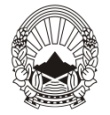   РЕПУБЛИКА МАКЕДОНИЈА МИНИСТЕРСТВО ЗА ЕКОНОМИЈА______________________________________________________________________________ПРЕДЛОГ   НА   ЗАКОН  ЗА    ДОПОЛНУВАЊЕ  НА  ЗАКОНОТ  ЗА ТРГОВСКИТЕ  ДРУШТВА                                                   Скопје,    јули  2014 годинаВ О В Е ДОЦЕНА НА СОСТОЈБИТЕ ВО ОБЛАСТА ШТО ТРЕБА ДА СЕ УРЕДИ СО ЗАКОНОТ И ПРИЧИНИ ЗА ДОНЕСУВАЊЕ НА ЗАКОНОТСогласно Заклучокот на Владата  на Република Македонија   од  Извадокот од Нацрт -записникот  од Шестата седница на Владата на Република Македонија   одржана  07.07.2014 год. т.14, Министерството за економија беше задолжено да подготви Предлог на закон за дополнување на Законот за трговските друштва со кој ќе се предвиди  зголемувањето  или регулирањето на висината на платите  на вработените во акционерските друштва во државна сопственост да биде со одлука на управниот одбор, но по предходна согласност на Владата на Република Македонија .  Со  воведувањето на оваа законска одредба би  се овозможила поголема транспарентност во делот на зголемувањето или регулирањето на висината на платите на вработените во  акционерските друштва во  државна сопственост за што управните  одбори ќе носат одлука  но по предходна согласност од  Владата на  Република Македонија .II. ЦЕЛИ, НАЧЕЛА И ОСНОВНИ РЕШЕНИЈА НА ПРЕДЛОГОТ НА ЗАКОНЦелта на предложеното  дополнување на Законот за трговските друштва е овозможување поголема транспарентност во делот на зголемувањето или регулирањето на висината на платите на вработените во акционерските друштва во  државна сопственост  за што  одлука ќе носат  управните  одбори, но по предходна  согласност од  Владата на Република Македонија .III. ОЦЕНА НА ФИНАНСИСКИТЕ ПОСЛЕДИЦИ ОД ПРЕДЛОГОТ НА ЗАКОН ВРЗ БУЏЕТОТ И ДРУГИТЕ  ЈАВНИ  ФИНАНСИСКИ СРЕДСТВАПредлог законот за  дополнување на  Законот  за  трговските друштва не предизвикува   финансиски  импликации  врз  Буџетот  на  Република  Македонија.. IV. ПРОЦЕНА НА ФИНАНСИСКИТЕ СРЕДСТВА ПОТРЕБНИ ЗА СПРОВЕДУВАЊЕ НА ЗАКОНОТ И НАЧИНОТ НА НИВНОТО ОБЕЗБЕДУВАЊЕ, КАКО И ПОДАТОЦИ ЗА ТОА ДАЛИ СПРОВЕДУВАЊЕТО НА ЗАКОНОТ ПОВЛЕКУВА МАТЕРИЈАЛНИ ОБВРСКИ ЗА ОДДЕЛНИ СУБЈЕКТИЗа спроведување на Предлогот на  Закон  за дополнување на Законот за  трговските друштва не е потребно обезбедување дополнителни финансиски средства, ниту материјални  обврски   за  одделни  субјекти.                                                                         ПРЕДЛОГ            на  Закон за   дополнување на Законот за трговските друштва                                                                                Член 1Во Законот за трговските друштва (“Службен весник на Република Македонија” бр.28/04, 84/05, 25/07, 87/08, 42/10, 48/10, 24/11, 166/12, 70/13, 119/13, 120/13, 187/13,  38/14  и  41/14 ),  по  членот   376  се додава нов  наслов и  нов член  376 -а  кои  гласат:         „ Одлучување со претходна согласност на Владата на Република Македонија                                                                            Член 376-аУправниот одбор, со претходна согласност на Владата на Република Македонија одлучува за прашањата во врска со зголемувањето или регулирањето на висината на  платите на  вработените  во  акционерските  друштва во  државн а сопственост. “                                                                              Член 2Се овластува Законодавно-правната комисија на Собранието на Република Македонија да  утврди  пречистен  текст на Законот за  трговските  друштва.                                                                         Член  3Овој закон влегува во сила осмиот ден од денот на објавувањето во „Службен весник  на  Република  Македонија”,ОБРАЗЛОЖЕНИЕ НА ПРЕДЛОГ ЗАКОНОТ ЗА  ДОПОЛНУВАЊЕ НА ЗАКОНОТ ЗА ТРГОВСКИТЕ ДРУШТВАI.објаснување на содрЖината на одредбите на предлог законотСо  членот 1 од Предлог законот се воведува одредба со која се  прецизира  дека зголемувањето или регулирањето на висината на платите на вработените во акционерските друштва во  државна сопственост ќе одлучуваат управните одбори со донесување на одлука , но по предходна согласност на Владата на Република Македонија, со што ќе се овозможи поголема транспарентност во делот на зголемувањето или регулирањето на висината на платите на вработените во  акционерските друштва во  државна сопственост  .    Со членот 2 од предлог законот се овластува Законодавно-правната комисија на Собранието на Република Македонија да утврди пречистен текст на Законот за трговските друштва.  Со членот 3 од предлог законот се воведува завршна одредба за стапување на сила на  законот. II. МЕЃУСЕБНА  ПОВРЗАНОСТ НА РЕШЕНИЈАТА СОДРЖАНИ ВО ПРЕДЛОЖЕНИТЕ ОДРЕДБИПредложените одредби во законот се меѓусебно поврзани во одделни взаемни решенија во самиот закон. .III. ПОСЛЕДИЦИ  ШТО  ЌЕ  ПРОИЗЛЕЗАТ  ОД  ПРЕДЛОЖЕНИТЕ  РЕШЕНИЈАСо оваа законска одредба би  се овозможила поголема транспарентност во делот на зголемувањето или регулирањето на висината на платите на вработените во  акционерските друштва во  државна сопственост за што управните  одбори, ќе носат одлука  но по предходна согласност од  Владата на  Република Македонија .IV.ТЕКСТ НА ОДРЕДБИТЕ НА ЗАКОНОТ ЗА трговските друштва КОИ СЕ МЕНУВААТ  И  ДОПОЛНУВААТ                                                                 Член 376(1)   Управниот одбор  , со предходно одобрение на надзорниот одбор, одлучува за прашањата определени  бо членот 373 став (1) од овој закон.(2) Со статутот можат да бидат определени и други случаи кога со одлуките на управниот одбор е потребно предходно одобрение на надзорниот одбор. (3) Немањето предходно одобрение од надзорниот одбор  не може да се истакнува спрема   трети  лица.                                                                       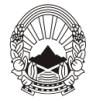 Република Македонија        Бр.15-     /__.07.2014 годинаМИНИСТЕРСТВО ЗА ЕКОНОМИЈАИме на материјалот:Предлог на Закон за дополнување на Законот за трговските друштваУсогласеност со Годишната програма на Владата: - Не, материјалот е подготвен согласно задолжението по Заклучокот на Владата  на Република Македонија  од  Извадокот од Нацрт -записникот  од Шестата седница на Владата на Република Македонија    одржана  07.07.2014 год. т.14.  Усогласеност со член 68 од Деловникот за работа на Владата:Усогласеност со член 68 од Деловникот за работа на Владата:Усогласеност со член 68 од Деловникот за работа на Владата:ДАДЕЛУМНОНЕПредлог на која седница на Влада да се разгледа материјалот:Прва наредна седницаКарактер на материјалот:   Слободен пристап Итност на материјалот:  Во редовна постапкаПрилог:  Доставени дописи за барање мислење до:                        Секретаријат за законодавство  и Министерство за финансии   Дата на доставување на материјалот:        __  .07.2014 годинаИзработил :  К.Тодевска Провериле:  О.Д.Динова                         Контролирал: С.Петковска              МИНИСТЕР ЗА ЕКОНОМИЈА                       Bekim  Neziri1. Назив на предлогот: Предлог на закон за дополнување на Законот за  трговските друштва1. Назив на предлогот: Предлог на закон за дополнување на Законот за  трговските друштва2. Министерство/ орган на државна управа: - Министерство за економија   2. Министерство/ орган на државна управа: - Министерство за економија   2. Министерство/ орган на државна управа: - Министерство за економија   2. Министерство/ орган на државна управа: - Министерство за економија   3. Цел на предлогот: - да се усвои предлог законот3. Цел на предлогот: - да се усвои предлог законот4. Вид на предлог:-    закон4. Вид на предлог:-    закон4. Вид на предлог:-    закон4. Вид на предлог:-    закон5. Контакт лице и звање:  Снежана Петковска , Раководител на Сектор за  правни работи5. Контакт лице и звање:  Снежана Петковска , Раководител на Сектор за  правни работи6. Контакт тел./факс или е-пошта:т. 3093- 489: 075/232-650 snezana.petkovska@economy.gov.mk6. Контакт тел./факс или е-пошта:т. 3093- 489: 075/232-650 snezana.petkovska@economy.gov.mk6. Контакт тел./факс или е-пошта:т. 3093- 489: 075/232-650 snezana.petkovska@economy.gov.mk6. Контакт тел./факс или е-пошта:т. 3093- 489: 075/232-650 snezana.petkovska@economy.gov.mk7. Активност:7. Активност:7. Активност:7. Активност:7. Активност:7. Активност:8. Вид на барање:               ( Х ) Регулатива во
врска со ЕУ(    ) Нова програма          помеѓу две програми(    ) Нова програма          помеѓу две програми(   ) Прераспределба 
(на средства)(   ) Прераспределба 
(на средства)8. Вид на барање:               (    ) Друга нова регулатива(    ) Зголемување/ намалување на постоечка програма(    ) Зголемување/ намалување на постоечка програма(    ) Спојување на две или  повеќе програми(    ) Спојување на две или  повеќе програми9. Цел на барањето/ предложената активност: -   да  се усвои предлог  законот9. Цел на барањето/ предложената активност: -   да  се усвои предлог  законот9. Цел на барањето/ предложената активност: -   да  се усвои предлог  законот9. Цел на барањето/ предложената активност: -   да  се усвои предлог  законот9. Цел на барањето/ предложената активност: -   да  се усвои предлог  законот9. Цел на барањето/ предложената активност: -   да  се усвои предлог  законот10. Врска со владината програма: /- НЕМА,  согласно  Извадокот од Нацрт записникот од   Шестата  седница  на  Владата на Република Македонија, одржана   07.07.2014 година10. Врска со владината програма: /- НЕМА,  согласно  Извадокот од Нацрт записникот од   Шестата  седница  на  Владата на Република Македонија, одржана   07.07.2014 година10. Врска со владината програма: /- НЕМА,  согласно  Извадокот од Нацрт записникот од   Шестата  седница  на  Владата на Република Македонија, одржана   07.07.2014 година10. Врска со владината програма: /- НЕМА,  согласно  Извадокот од Нацрт записникот од   Шестата  седница  на  Владата на Република Македонија, одржана   07.07.2014 година10. Врска со владината програма: /- НЕМА,  согласно  Извадокот од Нацрт записникот од   Шестата  седница  на  Владата на Република Македонија, одржана   07.07.2014 година10. Врска со владината програма: /- НЕМА,  согласно  Извадокот од Нацрт записникот од   Шестата  седница  на  Владата на Република Македонија, одржана   07.07.2014 година11. Фискални импликации:- НЕМА11. Фискални импликации:- НЕМА(во илјада денари)(во илјада денари)(во илјада денари)(во илјада денари)11. Фискални импликации:- НЕМА11. Фискални импликации:- НЕМАТековнагодинаВтора  годинаТрета годинаЧетврта годинаА. Вкупни трошоци за предлогот      Плати      Стоки и услуги      Каритал      Трансфери       Вкупно А. Вкупни трошоци за предлогот      Плати      Стоки и услуги      Каритал      Трансфери       Вкупно Б. Одобрени средства за предлог      Плати      Стоки и услуги      Каритал      Трансфери       ВкупноБ. Одобрени средства за предлог      Плати      Стоки и услуги      Каритал      Трансфери       ВкупноВ. Промена (разлика) од одобрени средства (Б-А)      Плати      Стоки и услуги      Капитал      Трансфери       ВкупноВ. Промена (разлика) од одобрени средства (Б-А)      Плати      Стоки и услуги      Капитал      Трансфери       ВкупноГ. Расположиви средства од прелевање (од други активности или програми во органот)       Плати      Стоки и услуги      Каритал      Трансфери       Вкупно Г. Расположиви средства од прелевање (од други активности или програми во органот)       Плати      Стоки и услуги      Каритал      Трансфери       Вкупно Д. Нето импликации на средствата на органот   (Ц-Д)    Плати    Стоки и услуги    Каритал    Трансфери     Вкупно Д. Нето импликации на средствата на органот   (Ц-Д)    Плати    Стоки и услуги    Каритал    Трансфери     Вкупно Ѓ. Зголемување/намалување на приходитеЃ. Зголемување/намалување на приходитеЕ. Дополнителни извори на финансирање или споредување на трошоцитеЕ. Дополнителни извори на финансирање или споредување на трошоцитеЖ. Нето зголемување / намалување на бројот на вработени во врска со предлоготЖ. Нето зголемување / намалување на бројот на вработени во врска со предлогот12. Какви гаранции, заеми или други вистински или можни обврски ќе произлезат за Владата(а кои не се наведени во точка 11 А до 11 Г).12. Какви гаранции, заеми или други вистински или можни обврски ќе произлезат за Владата(а кои не се наведени во точка 11 А до 11 Г).13. Ако ова претставува барање за дополнителни средства во тековната фискална година или надвор од нормалниот циклус на подготвување на буџетот, дајте образложение. 13. Ако ова претставува барање за дополнителни средства во тековната фискална година или надвор од нормалниот циклус на подготвување на буџетот, дајте образложение. 14. Дата на извршување на проценката14. Дата на извршување на проценката15. Дата на поднесување на анализата до Министерството за финансии за добивање мислење:15. Дата на поднесување на анализата до Министерството за финансии за добивање мислење:16. Дата на добивање на одговор од Министерството за финасии:16. Дата на добивање на одговор од Министерството за финасии:17. Измени побарани од Министерството за финансии:17. Измени побарани од Министерството за финансии:18. Одговор на Министерството - предлагач:18. Одговор на Министерството - предлагач:19. Одговор од Министерството за финасии:19. Одговор од Министерството за финасии:20. Дали мислењето на Министерството за финансии е дадено во прилог:20. Дали мислењето на Министерството за финансии е дадено во прилог:21. Одобрено/ Дата: 21. Одобрено/ Дата: 21. Одобрено/ Дата: 21. Одобрено/ Дата: 21. Одобрено/ Дата: 21. Одобрено/ Дата: 21. Одобрено/ Дата:            _____________________________. 07. 2014__. 07. 2014__. 07. 2014              Bekim  Neziri              Bekim  Neziri              Bekim  NeziriДржавен  секретарДен/ месец/ годДен/ месец/ годДен/ месец/ годMинистерMинистерMинистер